Western Australia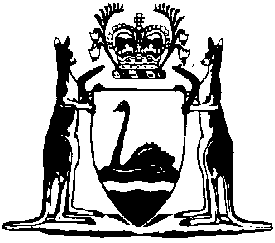 Police (Compensation Scheme) Regulations 2021Compare between:[31 Dec 2021, 00-a0-00] and [01 Jan 2022, 00-b0-00]Police Act 1892Police (Compensation Scheme) Regulations 2021Part 1 — Preliminary1.	Citation		These regulations are the Police (Compensation Scheme) Regulations 2021.2.	Commencement		These regulations come into operation as follows — (a)	Part 1 — on the day on which these regulations are published in the Gazette;	(b)	the rest of the regulations — on the day on which the Police Amendment (Compensation Scheme) Act 2021 Part 2 comes into operation.3.	Terms used	(1)	In these regulations — 	approved form means a form — 	(a)	approved by the Police Commissioner for the purposes of the provision in which the term is used; and	(b)	published on the Police Force website;	degree of permanent impairment has the meaning given in section 33ZW(1) of the Act.	(2)	A term used in these regulations that is defined in section 33ZS of the Act has the same meaning in these regulations as it is given in that section.25 have 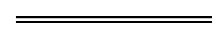 NotesThis is a compilation of the Police (Compensation Scheme) Regulations 2021. For provisions that have come into operation see the compilation table.Compilation tableCitationPublishedCommencementPolice (Compensation Scheme) Regulations 2021SL 2021/223
31 Dec 202131 Dec 2021 (see r. 2(a